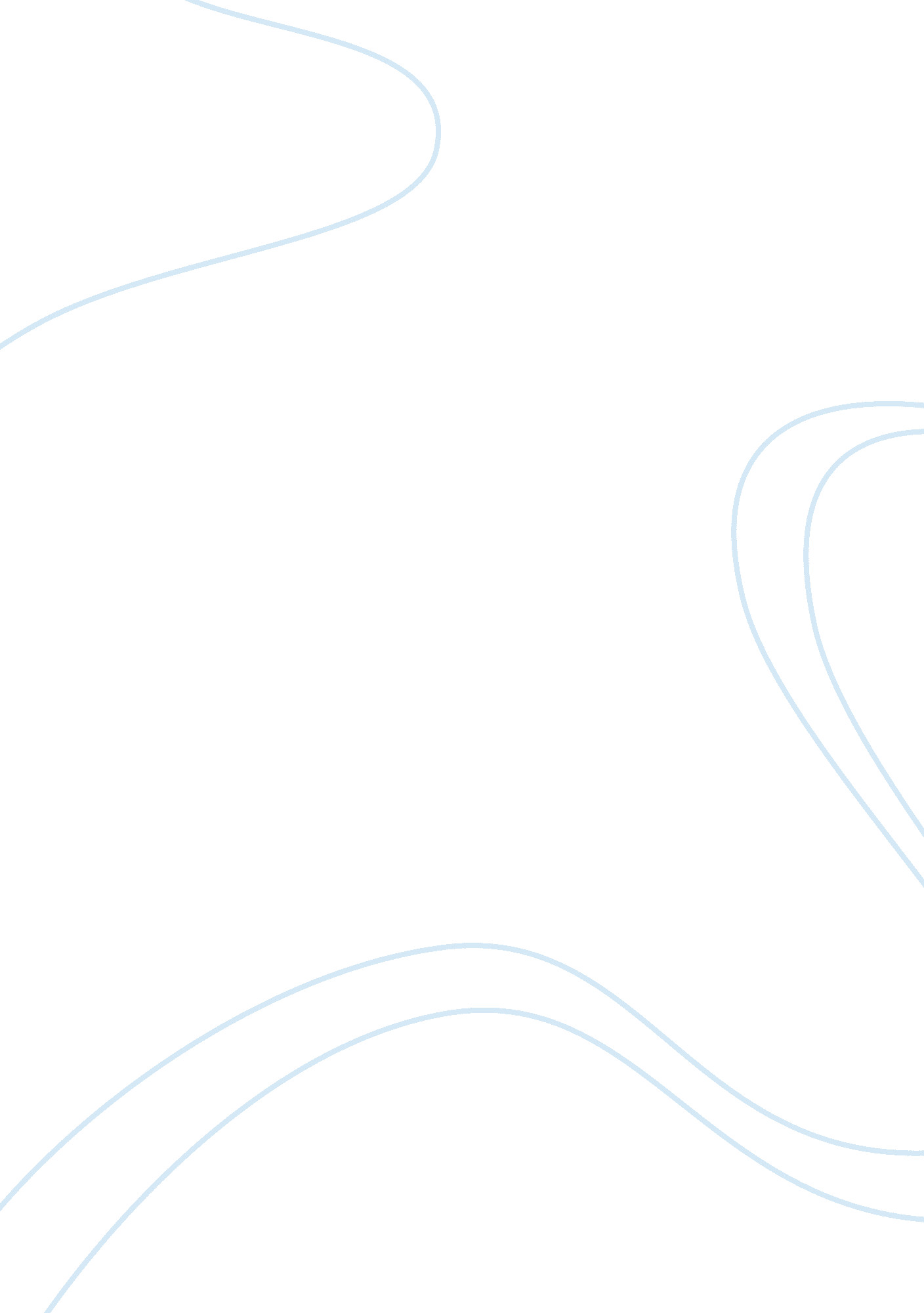 My criticism and review in our lts essay sample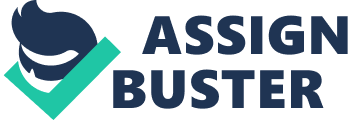 Being with this profession I chose, I have to make the tasks that have been given to me. And one of those is that to undergo in a Literacy Training Service (LTS), where we need to learn more things about teaching literacy and numeracy skills to those school children, out-of-school youths and other segments of society that will needs our service. By the means of that I can empower and equipped my potential to render voluntary services in the community. Also it will help enhance my skills and patience on teaching. As a requirement for NSTP we need to complete the whole 27 hours on this midterm. So that our professor assign us on different Barangays or village here in Valenzuela. She assign us to Sitio Kabatuhan in Gen. T. De Leon. As she assign us to that address we immediate go there together with my Groupmates. As we visited them, we greet and meet the assign teacher there which is Mr. Julius Caeser Comonical the kindergarten teacher who will be guide us to know how to handle a kindergarten students and whom will be teach us on how socialize with them. After the conversation he gave us our daily schedule. And the things we need to do every day we visit on the Day Care Center. Also he gave us the job description we needed too. On the day that I’m assigned to go to Sitio Kabatuhan Day Care Center. I introduced myself to those Day Care Student. I’m glad to know that they welcomed me with hostility. I then argue with them myself as well as my colleagues. We sat down and did the first observation made ​​by Mr. Comonical teaching his Day Care Students. The day was fun though there are some rambunctious and troublesome and naughty children. Sometimes I asked them what their names or else I talk to them to get they attention to courage them that we are willing to teach them, so that they can asks us whenever they can’t understand some things about Mr. Comonical teach them. Little by little they get hewer to us, they even learned to recognized us and get along with us. There is a time when Mr. Comonical done some activities there are some children won’t participate cause they are too shy, but i’ve said to them that “ there is nothing to worried too, just enjoy the activitiy and you will know that shyness will bring you nothing but the fact that being bored, and soon enough you will know that while you enjoying, you also learn something.” Since we assign in this service I learned a lot of things. That would be, first, to be responsible, make things done and do what tasks have been given to me and reflecting on situation, forming intentions about how will i act, and then carrying out that action. And also reflecting lesson makes me aware of my successes and failures, of my strengths and shortcomings on doing this service to the communities. This allows me to assess and adjust my teaching. I know that reflecting upon my day and after my lessons is helping me change things for the next day’s lessons. This shouldn’t just happen in the classroom in the Day Care Center. And also I learn to open up my ideas to them so I might be helpful enough to share the some knowledge I have known in my past few years of studying and keep learning new ideas that will help me improve my wisdom of knowledge so I can get more information about different things. And to also share some of it with the children we’ve been taught too. And that would be more helpful, not just for me but also for the children we used to taught. And last but not the least for that is to help them be faithful and graceful to our almighty god whose guide us always. 